ajanta chemical industries812/E-11 INDUSTRIAL AREA, BHIWADI, PHASE-IIIDISTRICT- ALWAR, RAJASTHAN - 301019 (INDIA)TEL.:+91-1493-224247, 512266 FAX: +91-1493-224246, E-mail: ajanta@ajantacolours.comWEB SITES: www.ajantacolours.com PRODUCT SPECIFICATIONPRODUCT: PEA GREEN                                 DESCRIPTION                 			             :  MIXTURE OF E102 + E133PHYSICAL APPEARANCE             	              :   ORANGISH GREEN POWDER  HUE IN WATER                                	              :  GREENSPECIFICATIONSHELF LIFE                 :  3 YEARS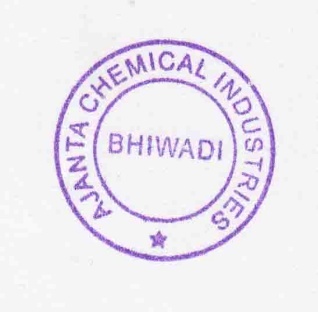 SR.NO.TESTLIMIT1PURE   DYE  CONTENTMINIMUM85. 0 %2WATER  INSOLUBLE   MATTERMAXIMUM0. 2 %3ARSENICMAXIMUM3. 0  MG/KG4LEADMAXIMUM10 .0 MG/KG5MERCURY MAXIMUM1 .0   MG/KG6CADMIUM MAXIMUM1. 0  MG/KG7HEAVY  METALS  ( as  Pb)MAXIMUM40. 0 MG/KG8.Storage Condition: Store in a sealed container at dry & cool place.Storage Condition: Store in a sealed container at dry & cool place.Storage Condition: Store in a sealed container at dry & cool place.